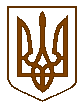 СТЕПАНІВСЬКА СІЛЬСЬКА  РАДА СУВОРОВСЬКОГО РАЙОНУ  м. ХЕРСОНАВИКОНАВЧИЙ КОМІТЕТР І Ш Е Н Н Я22 жовтня 2015 р.                                                                                        № 44Про погодження тарифів на теплову енергіюдля КЗ Херсонської обласної ради «Центрсоціально-психологічної реабілітації дітей»	Розглянувши клопотання ДП «Теплотехсервіс» ЗАТ «Теплотехніка» стосовно погодження тарифу на теплову енергію для комунального закладу Херсонської обласної ради «Центр соціально-психологічної реабілітації дітей», розрахунок тарифу на виробництво, транспортування і постачання теплової енергії, здійснений на підставі постанов НКРЕКП від 24.09.2015     № 2383, від 25.09.2015 № 2478 та  Постанови КМУ від 01.06.2011 № 869 «Про забезпечення єдиного підходу до формування тарифів на житлово-комунальні послуги»,  керуючись частиною 2 пункту «а» статті 28 Закону України «Про місцеве самоврядування в Україні», виконком сільської радиВ И Р І Ш И В:1.Погодити тариф на теплову енергію для комунального закладу Херсонської обласної ради «Центр соціально-психологічної реабілітації дітей» з 01.11.2015 р. у розмірі 1569,30 грн. (одна тисяча п’ятсот шістдесят дев’ять гривень  тридцять  копійок) з ПДВ за Гкал.2.Секретарю виконавчого комітету розмістити в засобах масової інформації дане рішення для ознайомлення громадянами.3.Відповідальність за виконання даного рішення покласти на директора  ДП «Теплотехсервіс» ЗАТ «Теплотехніка».Сільський голова                                                                               Т.М. Ткач